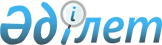 О Бралиеве А.Х., Сарсембаеве З.С.Постановление Правительства Республики Казахстан от 12 марта 2009 года № 295



      Правительство Республики Казахстан 

ПОСТАНОВЛЯЕТ:




      Освободить от занимаемых должностей в Министерстве охраны окружающей среды Республики Казахстан:



      Бралиева Альжана Хамидулаевича - вице-министра;



      Сарсембаева Зейнуллу Сакеновича - вице-министра.


      Премьер-Министр




      Республики Казахстан                       К. Масимов


					© 2012. РГП на ПХВ «Институт законодательства и правовой информации Республики Казахстан» Министерства юстиции Республики Казахстан
				